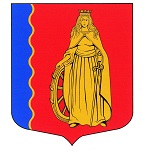 МУНИЦИПАЛЬНОЕ ОБРАЗОВАНИЕ«МУРИНСКОЕ ГОРОДСКОЕ ПОСЕЛЕНИЕ»ВСЕВОЛОЖСКОГО МУНИЦИПАЛЬНОГО РАЙОНАЛЕНИНГРАДСКОЙ ОБЛАСТИАДМИНИСТРАЦИЯПОСТАНОВЛЕНИЕ  14.03.2024                                                                                                  № 117   г. МуриноВ соответствии со статьей 12 Федерального закона от 12.01.1996 №8-ФЗ «О погребении и похоронном деле», статьей 14 Федерального закона от 06.10.2003 №131-ФЗ «Об общих принципах организации местного самоуправления в Российской Федерации», администрация муниципального образования «Муринское городское поселение» Всеволожского муниципального района Ленинградской областиПОСТАНОВЛЯет:Определить стоимость услуг, предоставляемых согласно гарантированному перечню услуг по погребению на территории Муринского городского поселения Всеволожского района Ленинградской области, согласно приложению к настоящему постановлению.Опубликовать настоящее постановление в газете «Муринская панорама» и на официальном сайте муниципального образования в информационно-телекоммуникационной сети Интернет.Настоящее постановление вступает в силу с момента подписания и применяется к правоотношениям, возникшим с 01 февраля 2024 года.Контроль за исполнением настоящего постановления возложить на заместителя главы администрации – начальника отдела экономики, УМИ, предпринимательства и потребительского рынка Опополя А.В.Глава администрации                                                                         А.Ю. БеловПриложение к постановлению администрации МО «Муринское городское поселение» Всеволожского муниципального района Ленинградской области от 14.03.2024 г. № 117Стоимость услуг, предоставляемых согласно гарантированному перечню услуг по погребению на территории Муринского городского поседения Всеволожского муниципального района Ленинградской области Об определении стоимости услуг, предоставляемых согласно гарантированному перечню услуг по погребению на территории Муринского городского поселения Всеволожского района Ленинградской областиНаименование услугСумма затрат,
рублейОформление документов, необходимых для погребения 211,84Предоставление и доставка гроба и других предметов, 
необходимых для погребения2 246,66Перевозка тела (останков) умершего на кладбище 
(в крематорий) 819,96Погребение (кремация с последующей выдачей урны 
с прахом) 5 091,74Общая стоимость гарантированного перечня услуг 
по погребению 8 370,20